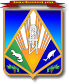 МУНИЦИПАЛЬНОЕ ОБРАЗОВАНИЕХАНТЫ-МАНСИЙСКИЙ РАЙОНХанты-Мансийский автономный округ – ЮграАДМИНИСТРАЦИЯ ХАНТЫ-МАНСИЙСКОГО РАЙОНАП О С Т А Н О В Л Е Н И Еот 16.01.2018                                                                                                  № 15г. Ханты-МансийскОб утверждении Регламента органа опеки и попечительствао выдаче разрешения, даче согласия на заключение трудового договора с несовершеннолетнимВ соответствии с Трудовым кодексом Российской Федерации, федеральными законами от 06.10.2003 № 131-ФЗ «Об общих принципах организации местного самоуправления в Российской Федерации», 
от 24.04.2008 № 48-ФЗ «Об опеке и попечительстве», Законом Ханты-Мансийского автономного округа – Югры от 20.07.2007 № 114-оз 
«О наделении органов местного самоуправления муниципальных образований Ханты-Мансийского автономного округа – Югры отдельными государственными полномочиями по осуществлению деятельности по опеке и попечительству», Уставом Ханты-Мансийского района:  1. Утвердить Регламент органа опеки и попечительства о выдаче разрешения, даче согласия на заключение трудового договора 
с несовершеннолетним согласно приложению.2. Признать утратившим силу постановление администрации Ханты-Мансийского района от 04.06.2009 № 63 «О порядке выдачи органами опеки и попечительства администрации Ханты-Мансийского района разрешений на заключение трудовых договоров с несовершеннолетними».3. Опубликовать настоящее постановление в газете «Наш район» 
и разместить на официальном сайте администрации Ханты-Мансийского района.4. Контроль за выполнением постановления возложить 
на заместителя главы Ханты-Мансийского района по социальным вопросам.Глава Ханты-Мансийского района                                               К.Р.МинулинПриложение к постановлению администрацииХанты-Мансийского районаот 16.01.2018 № 15Регламент органа опеки и попечительствао выдаче разрешения, даче согласия на заключение трудового договора с несовершеннолетним(далее – Регламент)1. Настоящий Регламент регулирует взаимодействие органа опеки и попечительства с заявителем, проживающим в Ханты-Мансийском районе, в случаях, предусмотренных Трудовым кодексом Российской Федерации (далее – разрешение, согласие): 1) дачи письменного согласия на заключение трудового договора 
с лицом, получившим общее образование и достигшим возраста 14 лет, для выполнения легкого труда, не причиняющего вреда его здоровью;2) дачи письменного согласия на заключение трудового договора 
с лицом, получающим общее образование и достигшим возраста 14 лет, для выполнения в свободное от получения образования время легкого труда, не причиняющего вреда его здоровью и без ущерба для освоения образовательной программы;3) выдачи разрешения на заключение трудового договора с лицом, 
не достигшими возраста 14 лет, для участия в создании и (или) исполнении (экспонировании) произведений без ущерба здоровью и нравственному развитию;4) выдачи разрешения на заключение трудового договора 
со спортсменом, не достигшим возраста 14 лет.2. Исполнителем по настоящему Регламенту является отдел опеки 
и попечительства администрации Ханты-Мансийского района 
(далее – отдел).3. Разрешение, согласие оформляется на бумажном носителе согласно приложениям 1, 2 к настоящему Регламенту (далее – решение).4. Несовершеннолетний, достигший возраста 14 лет, подает заявление от своего имени после письменного согласия одного из родителей (попечителя). От имени несовершеннолетнего, не достигшего возраста 14 лет, заявление подает один из родителей (опекунов).5. Заявление подается в свободной форме на бумажном носителе либо по рекомендательной форме согласно приложениям 3, 4 
к настоящему Регламенту. В заявлении требуется указывать наименование отдела, фамилию, имя, отчество заявителя (его представителя), почтовый адрес, случай обращения из указанных в пункте 1 настоящего Регламента и ставится личная подпись заявителя (его представителя). Способ получения решения указывается в заявлении по выбору заявителя (почтовое отправление, на личном приеме).6. Для рассмотрения и принятия соответствующего решения по заявлению отделу необходимы следующие документы:1) копия документа, удостоверяющая личность гражданина для несовершеннолетнего, достигшего возраста 14 лет, и (или) его законного представителя;2) копия свидетельства о рождении несовершеннолетнего, 
не достигшего возраста 14 лет;3) копии документов, подтверждающие полномочия на обращение законного представителя (решение о назначении опеки, попечительства, доверенность в случае нескольких опекунов или попечителей);4) копии документов, подтверждающие родство с несовершеннолетним – в случае обращения родителя с фамилией иной чем у несовершеннолетнего; 5) сведения о постановке на регистрационный учет в Ханты-Мансийском районе;6) медицинская справка по форме 086/у, выданная не позднее чем 
за 90 календарных дней до планируемого заключения договора, подтверждающая возможность выполнения несовершеннолетним предполагаемого легкого труда без причинения вреда здоровью;7) справка из общеобразовательного учреждения, содержащая сведения об образовании, получаемом несовершеннолетним, с указанием класса и сменности обучения, подтверждающая возможность выполнения учащимся в свободное время от получения образования предполагаемого легкого труда без ущерба для освоения образовательной программы;8) документ об образовании, подтверждающий получение общего образования, – в случае обращения несовершеннолетнего, достигшего возраста 14 лет;9) документ, подтверждающий прохождение предварительного медицинского осмотра, – в случае обращения несовершеннолетнего, 
не достигшего 14 лет и планирующего заключение трудового договора спортсмена;10) согласие на обработку персональных данных физического лица администрацией Ханты-Мансийского района и ее органами в соответствии со статьей 9 Федерального закона от 27.07.2006 № 152-ФЗ «О защите персональных данных»;11) проект трудового договора с несовершеннолетним или ходатайство работодателя с указанием планируемой трудовой функции для несовершеннолетнего.7. Документы, указанные в пункте 6 настоящего Регламента, самостоятельно предоставляются заявителем, за исключением документов, находящихся в распоряжении отдела, иных органов администрации Ханты-Мансийского района и (или) местного самоуправления, подведомственного образовательного учреждения, которые заявитель вправе представить по собственной инициативе.8. Заявление с прилагаемыми документами регистрируется сотрудником отдела в срок не более трех календарных дней с момента поступления в отдел.9. В случае подачи заявления на личном приеме заявитель предъявляет документ, удостоверяющий его личность, подтверждает полномочия в случае представительства. После проверки документов сотрудник отдела регистрирует заявление в момент его приема для последующего рассмотрения.10. Отдел в срок не более десяти календарных дней со дня регистрации заявления рассматривает и принимает соответствующее решение или мотивированно отказывает.11. Отказ в выдаче разрешения, даче согласия оформляется на официальном бланке отдела, подписываемого начальником отдела или лицом, замещающим его, с указанием основания и причин отказа. Заявитель вправе обжаловать отказ главе Ханты-Мансийского района или в суд.12. Основанием отказа в выдаче разрешения, даче согласия является невыполнение условий для заключения договора с несовершеннолетним по заявленному случаю в соответствии с трудовым законодательством 
и пунктом 1 настоящего Регламента.13. Зарегистрированное заявление не рассматривается и возвращается заявителю по следующим основаниям:1) несоответствие заявления требованиям, установленным пунктом 5 настоящего Регламента, либо текст заявления не поддается прочтению, либо текст заявления содержит нецензурные либо оскорбительные выражения, угрозы жизни, здоровью и имуществу должностного лица, 
а также членов его семьи;2) непредставление документов, подтверждающих личность заявителя (или) полномочия представителя заявителя;3) непредставление документа (ов) из перечня, установленного пунктом 6 настоящего Регламента, и самостоятельно подаваемых заявителем.14. Заявитель вправе повторно обратиться в отдел после устранения причин, послуживших возращению заявителю в случаях, установленных пунктом 13 настоящего Регламента.15. Решение регистрируется в журнале учета. При получении в отделе соответствующего решения на личном приеме документ выдается сотрудником отдела под личную роспись заявителя (представителя) по предъявлению документа, удостоверяющего личность.Приложение 1 к Регламенту органа опеки и попечительства о выдаче разрешения, даче согласия на заключение трудового договора с несовершеннолетнимСОГЛАСИЕна заключение трудового договора с несовершеннолетним(ей), достигшим(ей) четырнадцатилетнего возраста_______________________________________________________(Ф.И.О. несовершеннолетнего, дата рождения) 	В соответствии с частью 3 статьи 63 Трудового кодекса Российской Федерации, постановлением администрации Ханты-Мансийского района от ___№ ___ «Об утверждении Регламента органа опеки и попечительства о выдаче разрешения, даче согласия на заключение трудового договора с несовершеннолетним», на основании заявления от _____________№______ (документов) ____________________________________________________, (указывается Ф.И.О. несовершеннолетнего, дата рождения)проживающей (го) по адресу: ______________________________________,  о даче согласия на заключение трудового договора ____________________________________________________________________________________            (указывается полное наименование работодателя)________________________________________________________________________________________________________________________________________________________________________________(для выполнения легкого труда, не причиняющего вреда его здоровью, либо для выполнения в свободное от получения образования время легкого труда, не причиняющего вреда его здоровью и без ущерба для освоения образовательной программы – соответственно указывается нужное)по трудовой функции _____________________________________________                                                                                (указать должность)на период с ______________ г. по _______________ г., учитывая, что согласие одного из родителей (попечителя) имеется, отдел опеки и попечительства администрации Ханты-Мансийского района согласен на заключение трудового договора с несовершеннолетним _______________________________________________________________.     (Ф.И.О. несовершеннолетнего, дата рождения)                                                                                                                                                                        М.П.Приложение 2 к Регламенту органа опеки и попечительства о выдаче разрешения, даче согласия на заключение трудового договора с несовершеннолетнимРАЗРЕШЕНИЕ на заключение трудового договора с несовершеннолетним(ей), не достигшим(ей) четырнадцатилетнего возраста_______________________________________________________(Ф.И.О. несовершеннолетнего, дата рождения) 	В соответствии с ________(указывается соответственно часть 4 статьи 63 либо часть 5 статьи 348.8) Трудового кодекса Российской Федерации, постановлением администрации Ханты-Мансийского района от ___№ ___ «Об утверждении Регламента органа опеки и попечительства о выдаче разрешения, даче согласия на заключение трудового договора с несовершеннолетним», на основании заявления от ___№ ____(в случае работы спортсмена дополнительно указываются реквизиты документа о прохождении предварительного медицинского осмотра)________________________________________________________________,  (Ф.И.О. родителя (опекуна) полностью)являющегося законным представителем несовершеннолетнего ____________________________________________________/__________/,                     (Ф.И.О. несовершеннолетнего полностью)                          (дата рождения)проживающих по адресу: __________________________________________, о выдаче разрешения на заключение трудового договора ________________________________________________________________________________________________________________________________                            (указывается полное наименование работодателя)________________________________________________________________________________________________________________________________________________________________________________(для участия в создании и (или) исполнении (экспонировании) произведений без ущерба здоровью и нравственному развитию либо работы спортсмена без ущерба для здоровья и нравственного развития – соответственно указывается нужное)по трудовой функции _____________________________________________                                                                               (указать должность)на период с ______________ г. по _______________ г., отдел опеки и попечительства администрации Ханты-Мансийского района разрешает заключение трудового договора с несовершеннолетним _______________________________________________________________ (Ф.И.О. несовершеннолетнего полностью, дата рождения) на условиях максимальной допустимой продолжительности работы 
не более 24 часов в неделю и не более 4 часов ежедневной работы, соответствия других условий  Трудовому  кодексу Российской  Федерации,в которых будет выполняться работа.                                                                                                                                                                            М.П.Приложение 3к Регламенту органа опеки и попечительства о выдаче разрешения, даче согласия на заключение трудового договора с несовершеннолетнимВ отдел опеки и попечительства                                            администрации Ханты-Мансийского                                                                      района                                от ________________________________________,(Ф.И.О. несовершеннолетнего (-ей)                                ___________________________________________(число, месяц, год рождения)___________________________________________, обучающегося в _____________________________,                                                           (школа №, класс)                                              смена обучения первая, вторая                                                       (нужное подчеркнуть)                                     паспорт серия ________ № _____________                                выдан: кем ________________________________                                ___________________________________________                                дата выдачи __________________ ____________,                                проживающего по адресу: Ханты-Мансийский                                                                                район,                                ___________________________________________                                ул. ___________________, дом ____, кв. ____,                                телефон: сот. _____________, дом. _________ЗаявлениеПрошу дать мне согласие на трудоустройство в _________________________________________________________________________________________________________________ для выполнения труда (указать наименование работодателя, куда намерен трудоустроиться несовершеннолетний (-яя)_______________________________________ по функции сроком с «___» ____________ по «___» ____________ 20__ года.Дата ________________                                                                                        Подпись __________________Согласие родителя (попечителя)Я, ________________________________________________________________________________,(Ф.И.О. законного представителя: отец, мать, попечитель, приемный родитель – нужное подчеркнуть)паспортные данные: серия _______ № ______ выдан (кем) ____________________________________________________, дата выдачи _____________________, как законный представитель несовершеннолетнего (-ей)____________________________________________, ____________ года  рождения,   даю   ему    (ей)               (Ф.И.О. несовершеннолетнего (-ей)согласие на заключение трудового договора______________________________________________________________________________________________________________________________________________(указать наименование работодателя, куда намерен трудоустроиться несовершеннолетний (-яя)в качестве _________________________________________________________________________________ сроком с «_____» ___________ по «_____» __________ 20__ года для выполнения в свободное 
от получения образования время легкого труда, не причиняющего вреда его (ее) здоровью, и без ущерба  для  освоения  образовательной программы.Дата ________________                                                                                        Подпись __________________Приложение 4 к Регламенту органа опеки и попечительства о выдаче разрешения, даче согласия на заключение трудового договора с несовершеннолетним                                             В отдел опеки и попечительства                                            администрации Ханты-Мансийского                                                                       района                                от ________________________________________                                ___________________________________________       (Ф.И.О. родителя (опекуна)                                паспорт серия __________ № ________________,                                выдан: кем ________________________________                                _________________, дата выдачи _____________,                              проживающего по адресу: Ханты-Мансийский район,                                ___________________________________________                                ул.  ______________, дом ___, кв. ___,                                телефон: сот. ____________ дом. ___________ЗаявлениеПрошу выдать разрешение моему(ей) _____________ (сыну, дочери, опекаемому) __________________________________________________________________________________________,____________________________________, ______________________,  на заключение трудового договора     (дата рождения)с _________________________________________________________________________________________(нужное указать – организация кинематографии, или театра, или театрально и концертная организация, или цирк либо наименование работодатель в соответствии с частями третьей и четвертой статьи 20 Трудового кодекса РФ, куда намерен трудоустроиться  несовершеннолетний (-яя)сроком с «___» ____________ по «___» ____________ 20__ года _____________________________________________________________________________________________________________________________(для участия в создании и (или) исполнении (экспонировании) произведений без ущерба здоровью и нравственному развитию либо работы спортсмена без ущерба для здоровья и нравственного развития – нужное указать).Дата ________________                          Подпись __________________Начальник отдела опеки и попечительства администрации Ханты-Мансийского района ___________(подпись)____________(расшифровка подписи)Начальник отдела опеки и попечительства администрации Ханты-мансийского района___________(подпись)______________(расшифровка подписи)